                                                                                                                                Popunjava Sisačko-moslavačka županijaOvom se Prijavnom obrascu prilaže slijedeće:                 Mjesto i datum: _________________________________________________________________________Pod materijalnom i kaznenom odgovornošću izjavljujem da su svi podaci navedeni u ovom Prijavnom obrascu istiniti, točni i potpuni i da razumijem odredbe vezane za Opću uredbu o zaštiti pojedinaca u vezi s obradom osobnih podataka i o slobodnom kretanju takvih podataka._______________________________________________________________________________________(potpis podnositelja prijave)Prijava se smatra valjanom kada je uz ispunjen i potpisan Prijavni obrazac priložena sva tražena dokumentacija.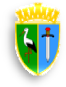 REPUBLIKA HRVATSKASISAČKO-MOSLAVAČKA ŽUPANIJAUpravni odjel za poljoprivredu, ruralni razvoj, zaštitu okoliša i prirodeZagrebačka 44, 44000 SisakTel: 044/550-215www.smz.hr e-mail: poljoprivreda@smz.hr REPUBLIKA HRVATSKASISAČKO-MOSLAVAČKA ŽUPANIJAUpravni odjel za poljoprivredu, ruralni razvoj, zaštitu okoliša i prirodeZagrebačka 44, 44000 SisakTel: 044/550-215www.smz.hr e-mail: poljoprivreda@smz.hr Obrazac1.PRIJAVNI OBRAZAC 1.  ULAGANJA U MODERNIZACIJU I POVEĆANJE KONKURENTNOSTI PODUZETNIKA U PRERADI I STAVLJANJU NA TRŽIŠTE POLJOPRIVREDNIH PROIZVODA U 2024. GODINIPRIJAVNI OBRAZAC 1.  ULAGANJA U MODERNIZACIJU I POVEĆANJE KONKURENTNOSTI PODUZETNIKA U PRERADI I STAVLJANJU NA TRŽIŠTE POLJOPRIVREDNIH PROIZVODA U 2024. GODINI                                                          Prijemni štambilj                                                          Prijemni štambiljAktivnost:nabava peristaltičke pumpe za doradu i preradu grožđa Aktivnost:nabava peristaltičke pumpe za doradu i preradu grožđa Aktivnost:nabava peristaltičke pumpe za doradu i preradu grožđa Aktivnost:nabava peristaltičke pumpe za doradu i preradu grožđa OPĆI PODACI O PODNOSITELJUOPĆI PODACI O PODNOSITELJUOPĆI PODACI O PODNOSITELJUOPĆI PODACI O PODNOSITELJUOPĆI PODACI O PODNOSITELJUOPĆI PODACI O PODNOSITELJUOPĆI PODACI O PODNOSITELJUOPĆI PODACI O PODNOSITELJUOPĆI PODACI O PODNOSITELJUOPĆI PODACI O PODNOSITELJUOPĆI PODACI O PODNOSITELJUOPĆI PODACI O PODNOSITELJUOPĆI PODACI O PODNOSITELJUOPĆI PODACI O PODNOSITELJUOPĆI PODACI O PODNOSITELJUOPĆI PODACI O PODNOSITELJUOPĆI PODACI O PODNOSITELJUOPĆI PODACI O PODNOSITELJUOPĆI PODACI O PODNOSITELJUOPĆI PODACI O PODNOSITELJUOPĆI PODACI O PODNOSITELJUOPĆI PODACI O PODNOSITELJUOPĆI PODACI O PODNOSITELJUOPĆI PODACI O PODNOSITELJUNAZIV PODNOSITELJANAZIV PODNOSITELJANAZIV PODNOSITELJAOIBOIBOIBMATIČNI IDENTIFIKACIJSKI BROJPOLJOPRIVREDNOG GOSPODARSTVAMATIČNI IDENTIFIKACIJSKI BROJPOLJOPRIVREDNOG GOSPODARSTVAMATIČNI IDENTIFIKACIJSKI BROJPOLJOPRIVREDNOG GOSPODARSTVAIME I PREZIME ODGOVORNE OSOBE PODNOSITELJAIME I PREZIME ODGOVORNE OSOBE PODNOSITELJAIME I PREZIME ODGOVORNE OSOBE PODNOSITELJAORGANIZACIJSKI OBLIK PODNOSITELJAORGANIZACIJSKI OBLIK PODNOSITELJAORGANIZACIJSKI OBLIK PODNOSITELJA OPG OPG OPG OPG OPG OPG OBRT OBRT OBRT OBRT OBRT OBRT OBRT TRGOVAČKO DRUŠTVO TRGOVAČKO DRUŠTVO TRGOVAČKO DRUŠTVO TRGOVAČKO DRUŠTVO TRGOVAČKO DRUŠTVO TRGOVAČKO DRUŠTVO TRGOVAČKO DRUŠTVO TRGOVAČKO DRUŠTVOADRESA PREBIVALIŠTA/SJEDIŠTA(ulica i kućni broj, broj pošte, naselje)ADRESA PREBIVALIŠTA/SJEDIŠTA(ulica i kućni broj, broj pošte, naselje)ADRESA PREBIVALIŠTA/SJEDIŠTA(ulica i kućni broj, broj pošte, naselje)GRAD/OPĆINAGRAD/OPĆINAGRAD/OPĆINABROJ TEL/MOB/FAXBROJ TEL/MOB/FAXBROJ TEL/MOB/FAXWEB STRANICA/E-MAILWEB STRANICA/E-MAILWEB STRANICA/E-MAILIBANHRKATEGORIJA PODNOSITELJA PROFESIONALNI POLJOPRIVREDNIKFINANCIJSKI PODACI O PODNOSITELJUFINANCIJSKI PODACI O PODNOSITELJUFINANCIJSKI PODACI O PODNOSITELJUFINANCIJSKI PODACI O PODNOSITELJUFINANCIJSKI PODACI O PODNOSITELJUPOLJOPRIVREDNA PROIZVODNJA JE PRETEŽITA DJELATNOST PODNOSITELJA DA DA NE NEPODNOSITELJ JE EVIDENTIRAN U REGISTRU POREZNIH OBVEZNIKA DA DA NE NEAKO JE PODNOSITELJ EVIDENTIRAN U RPO, OBVEZNIK JE PLAĆANJA PAUŠALNOG POREZA NA DOHODAK POREZA NA DOHODAK POREZA NA DOHODAK POREZA NA DOBITPODNOSITELJ JE OBVEZNIK U SUSTAVU POREZA NA DODANU VRIJEDNOST DA DA NE NESPECIFIKACIJA PROVEDENIH ULAGANJASPECIFIKACIJA PROVEDENIH ULAGANJASPECIFIKACIJA PROVEDENIH ULAGANJASPECIFIKACIJA PROVEDENIH ULAGANJASPECIFIKACIJA PROVEDENIH ULAGANJASPECIFIKACIJA PROVEDENIH ULAGANJASPECIFIKACIJA PROVEDENIH ULAGANJASPECIFIKACIJA PROVEDENIH ULAGANJASPECIFIKACIJA PROVEDENIH ULAGANJAPOPUNJAVA SISAČKO-MOSLAVAČKA  ŽUPANIJAPOPUNJAVA SISAČKO-MOSLAVAČKA  ŽUPANIJARedni brojDOBAVLJAČBR. RAČUNA/PREDRAČUNABR. RAČUNA/PREDRAČUNAIZNOS BEZ PDV-a (€)IZNOS BEZ PDV-a (€)IZNOS S PDV-om (€)IZNOS S PDV-om (€)NAČIN PLAĆANJAPRIHVATLJIV TROŠAKDOKAZUKUPNO:UKUPNO:UKUPNO:PRIHVATLJIV TROŠAK (€)     % UDIO SMŽPREDLOŽENI IZNOS POTPORE (€)                        IZJAVA O NEFINANCIRANJU PRIJAVLJENOG ULAGANJA DRUGIM JAVNIM SREDSTVIMAPotvrđujem da se navedeno ulaganje, ne financira iz drugih javnih sredstava (proračuna lokalne i područne samouprave, Republike Hrvatske i/ili Europske unije).              IZJAVA O KORIŠTENIM POTPORAMA MALE VRIJEDNOSTI U PRETHODNE TRI FISKALNE GODINE              IZJAVA O KORIŠTENIM POTPORAMA MALE VRIJEDNOSTI U PRETHODNE TRI FISKALNE GODINE              IZJAVA O KORIŠTENIM POTPORAMA MALE VRIJEDNOSTI U PRETHODNE TRI FISKALNE GODINE              IZJAVA O KORIŠTENIM POTPORAMA MALE VRIJEDNOSTI U PRETHODNE TRI FISKALNE GODINE              IZJAVA O KORIŠTENIM POTPORAMA MALE VRIJEDNOSTI U PRETHODNE TRI FISKALNE GODINE              IZJAVA O KORIŠTENIM POTPORAMA MALE VRIJEDNOSTI U PRETHODNE TRI FISKALNE GODINE              IZJAVA O KORIŠTENIM POTPORAMA MALE VRIJEDNOSTI U PRETHODNE TRI FISKALNE GODINE Godina GodinaNaziv državnog tijela ili pravne osobe koje su odobrile potporu male vrijednostiNamjena ili projekt za koje je odobrena potporaIznos potpore u €Datum dodjele potporeDodijeljene potpore smo opravdali i namjenski iskoristili DA/NE2022.1.2022.2.2022.3.2023.1.2023.2.2023.3.2024.1.2024.2.2024.3.Potpore male vrijednosti dodijeljene 2022. godine iskazane u KN preračunavaju se u EUR prema fiksnom tečaju konverzije  1EUR = 7,53450 KN.Podnositelj prijave koji do sada nije koristio potpore male vrijednosti obavezni su ispuniti Izjavu o korištenim potporama male vrijednosti u prethodne tri fiskalne godine na način da u stupac „ Iznos potpore u €“ za svaku godinu upišu iznos 0,00.Potpore male vrijednosti dodijeljene 2022. godine iskazane u KN preračunavaju se u EUR prema fiksnom tečaju konverzije  1EUR = 7,53450 KN.Podnositelj prijave koji do sada nije koristio potpore male vrijednosti obavezni su ispuniti Izjavu o korištenim potporama male vrijednosti u prethodne tri fiskalne godine na način da u stupac „ Iznos potpore u €“ za svaku godinu upišu iznos 0,00.Potpore male vrijednosti dodijeljene 2022. godine iskazane u KN preračunavaju se u EUR prema fiksnom tečaju konverzije  1EUR = 7,53450 KN.Podnositelj prijave koji do sada nije koristio potpore male vrijednosti obavezni su ispuniti Izjavu o korištenim potporama male vrijednosti u prethodne tri fiskalne godine na način da u stupac „ Iznos potpore u €“ za svaku godinu upišu iznos 0,00.Potpore male vrijednosti dodijeljene 2022. godine iskazane u KN preračunavaju se u EUR prema fiksnom tečaju konverzije  1EUR = 7,53450 KN.Podnositelj prijave koji do sada nije koristio potpore male vrijednosti obavezni su ispuniti Izjavu o korištenim potporama male vrijednosti u prethodne tri fiskalne godine na način da u stupac „ Iznos potpore u €“ za svaku godinu upišu iznos 0,00.Potpore male vrijednosti dodijeljene 2022. godine iskazane u KN preračunavaju se u EUR prema fiksnom tečaju konverzije  1EUR = 7,53450 KN.Podnositelj prijave koji do sada nije koristio potpore male vrijednosti obavezni su ispuniti Izjavu o korištenim potporama male vrijednosti u prethodne tri fiskalne godine na način da u stupac „ Iznos potpore u €“ za svaku godinu upišu iznos 0,00.Potpore male vrijednosti dodijeljene 2022. godine iskazane u KN preračunavaju se u EUR prema fiksnom tečaju konverzije  1EUR = 7,53450 KN.Podnositelj prijave koji do sada nije koristio potpore male vrijednosti obavezni su ispuniti Izjavu o korištenim potporama male vrijednosti u prethodne tri fiskalne godine na način da u stupac „ Iznos potpore u €“ za svaku godinu upišu iznos 0,00.Potpore male vrijednosti dodijeljene 2022. godine iskazane u KN preračunavaju se u EUR prema fiksnom tečaju konverzije  1EUR = 7,53450 KN.Podnositelj prijave koji do sada nije koristio potpore male vrijednosti obavezni su ispuniti Izjavu o korištenim potporama male vrijednosti u prethodne tri fiskalne godine na način da u stupac „ Iznos potpore u €“ za svaku godinu upišu iznos 0,00.I. OBVEZNA DOKUMENTACIJA ZA PODNOSITELJEI. OBVEZNA DOKUMENTACIJA ZA PODNOSITELJEI. OBVEZNA DOKUMENTACIJA ZA PODNOSITELJEDOKUMENTPOJAŠNJENJEPOTVRDAPreslika dokaza o upisu Podnositelja u Upisnik poljoprivrednih gospodarstavaDokaz o upisu u Upisnik poljoprivrednih gospodarstava iz APPRRR ili ispis osnovnih podatka poljoprivrednog gospodarstva iz AGRONET sustava□Preslika ŽIRO ili TEKUĆEG računa podnositelja s pripadajućim IBAN brojemUgovor o otvaranju ŽIRO računa ili preslika kartice ŽIRO ILI TRKUĆEG računa s vidljivim IBAN brojem□Preslike računa i dokaza o plaćanju prihvatljivog troška sukladno specifikaciji troškova u PrijaviRačuni za prihvatljivi trošak sukladno Javnom pozivu.□Dokaz o plaćanju prihvatljivog troška*gotovinsko plaćanje – preslika fiskaliziranog gotovinskog računa ispostavljenog na Podnositelja* bezgotovinsko plaćanje - preslika bankovnog izvoda računa Podnositelja*kredit - preslika računa ispostavljenog na Podnositelja plaćenog s računa Podnositelja ili kreditnog računa Podnositelja (bankovni izvod)□Potvrda o nepostojanju duga podnositeljaPotvrda nadležne Porezne uprave o nepostojanju duga Podnositelja po evidenciji koju vodi Porezna uprava ne starija od 30 dana od dana podnošenja prijave□Dokaz o profesionalnom bavljenju poljoprivredomZa fizičke osobe Potvrda Porezne uprave o upisu u Registar poreznih obveznika, odnosno, za pravne osobe Obavijest o nacionalnoj klasifikaciji djelatnosti□Dokaz o plaćanju doprinosa za zdravstveno i mirovinsko osiguranje po osnovi obavljanja poljoprivredne djelatnostiPreslika posljednjeg Rješenja Porezne uprave obveznika plaćanja paušalnog poreza na dohodak, odnosno posljednjeg JOOPD obrasca obveznika plaćanja poreza na dohodak ili poreza na dobit i M1P obrasca zaposlenika (ako je primjereno)□Obostrana preslika osobne iskazniceUkoliko je podnositelj fizička osoba prilaže se obostrana preslika osobne iskaznice podnositelja, odnosno, ako je podnositelj pravna osoba prilaže se obostrana preslika osobne iskaznice odgovorne osobe□Informacije i pristup osobnim podacima u smislu članaka 13., 14. i 15. Uredbe (EU) 2016/679 Europskog parlamenta i Vijeća od 27. travnja 2016. o zaštiti pojedinaca u vezi s obradom osobnih podataka i o slobodnom kretanju takvih podataka te o stavljanju izvan snage Direktive 95/46/EZ (Opća uredba o zaštiti podataka; SL EU L119)Sisačko-moslavačka županija, kao voditelj obrade, obrađuje osobne podatke podnositelja isključivo u svrhu ostvarenja prava podnositelja zahtjeva na potporu, uz napomenu kako je takva obrada nužna zbog zakonitog provođenja predmetnog postupka. Pravna osnova za obavljanje djelatnosti, a time i obradu osobnih podataka svojih i korisnika, proizlazi iz Zakona o lokalnoj i područnoj (regionalnoj) samoupravi („Narodne novine“, broj 33/01, 60/01, 129/05, 109/07, 125/08, 36/09, 36/09, 150/11, 144/12, 19/13, 137/15 i 123/17, 98/19 i 144/20).Podnositelj zahtjeva, budući da je obrada podataka nužna za provođenje zadaće koja se obavlja zbog javnog interesa, odnosno pri izvršavanju službene ovlasti voditelja obrade, može u smislu članka 21. stavka 6. Opće uredbe o zaštiti podataka podnijeti prigovor.  Podnositelj zahtjeva ima pravo od voditelja obrade zatražiti ispravak, brisanje i ograničenje obrade osobnih podataka, a voditelj obrade će postupiti po takvom zahtjevu ako se time ne narušavaju njegove pravne obveze. Budući da je obrada podataka nužna za obavljanje zadaća od javnog interesa, na istu se u pravilu ne primjenjuje pravo na prenosivost podataka.Osim u svrhu izvršavanja svojih javnopravnih i službenih ovlasti te zakonom propisanih obveza, osobni podaci koje voditelj obrade prikuplja ne čine se dostupnim trećim privatnim i pravnim subjektima te trećim zemljama.